中	国	优	生	优	育	协	会关于举办“2021 年导乐师培训班（太原站）”的通知各综合医院、妇幼保健院及母婴服务机构：目前，我国妇幼健康事业进入新的历史时期，从侧重保障母婴安康、降低死亡率和患病率，发展到提供以妇女、儿童为中心的人性化服务；从以“临床为中心”的传统生物医学服务，转变为具有鲜明时代与人文特点的“以产妇为中心”的、全方位的现代产科服务模式。为了促进自然分娩，提高产科服务质量，为孕产妇提供人性化的导乐陪伴服务，中国优生优育协会将举办“导乐师培训班”，对相关从业人员进行规范系统的导乐职业技能培训，为更多孕产妇提供生理和心理支持，保障母婴安全。因疫情防控要求，原定于 2021 年 9 月 25 日至 9 月 28 日举办的“2021 年导乐师培训班（太原站）”，改为 2021 年11 月 12 日至 11月 15 日举办。一、主办、承办单位主办单位:中国优生优育协会承办单位:中国优生优育协会摇篮工程工作委员会山西省煤炭中心医院二、培训内容（一）导乐陪伴分娩的概述及意义（二）导乐分娩服务的标准及运营管理（三）导乐分娩实用技术产程中体位运动的生理解剖产程中体位与运动的具体应用应用产程中体位与运动的临床应用管理美国运动医学会妊娠期运动指南妊娠期运动评估分娩球在孕产不同时期的应用好处、实施方法及管理呼吸在产程中的应用芳香疗法在产程中的应用各种促进舒适的按摩手法：英国LK 按摩法、阿育吠陀按摩法、瑞典式按摩法墨西哥围巾的应用3R 技巧分娩舞蹈在孕产期的应用催眠分娩（四）非药物镇痛技术在分娩时的应用（五）产时心理保健及产程中的护理（六）无痛分娩下的导乐陪伴分娩（七）导乐陪伴的紧急和突发情况的处理与应对（八）母乳喂养的早期促进和持续支持（九）导乐师实践中的交流技巧三、培训对象（一）助产士、护士、医生、妇幼保健工作者。（二）有生育经验、富有爱心、愿意帮助别人，具有良好心理素质及沟通能力的妇女，包括临床助产士、产科医护人员、助产机构管理者及从事母婴服务的专职人员。参训者为低风险地区人员并且带72小时内核酸检测结果。四、培训时间及地点授课时间：2021 年11月12 日-15 日（如遇调整，以实际安排为准）。报到时间：2021 年 11月 11 日 14:30-17:30。报到地点：山西省太原市小店区体育路 351 号北方宾馆一层前台，酒店联系电话 13403438848。授课地点：山西省煤炭中心医院行政楼四楼会议室。五、其他事项（一）培训费：2980 元/人（疫情期间优惠价）。（二）报名材料：本人身份证（正反面）电子版、学历（或资格证）电子版、报名回执单，以邮件形式发至（文件名用 2021 首期导乐师报名+姓名）；1 张 2 寸免冠蓝底彩色证件照片电子版发送至 zgysyyxh@163.com（三）经考核合格的学员，由中国优生优育协会颁发《职业技能培训合格证书》，本证书编号为统一编码， 可通过中国优生优育协会网站查询。六、报名方式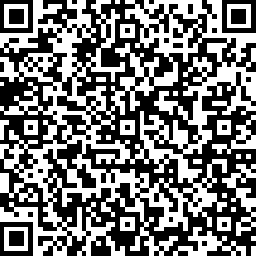 联 系 人：尹主任13520869658（北京） 王护士长 13834578263 （太原）摇篮工程办公室电话：010-65269187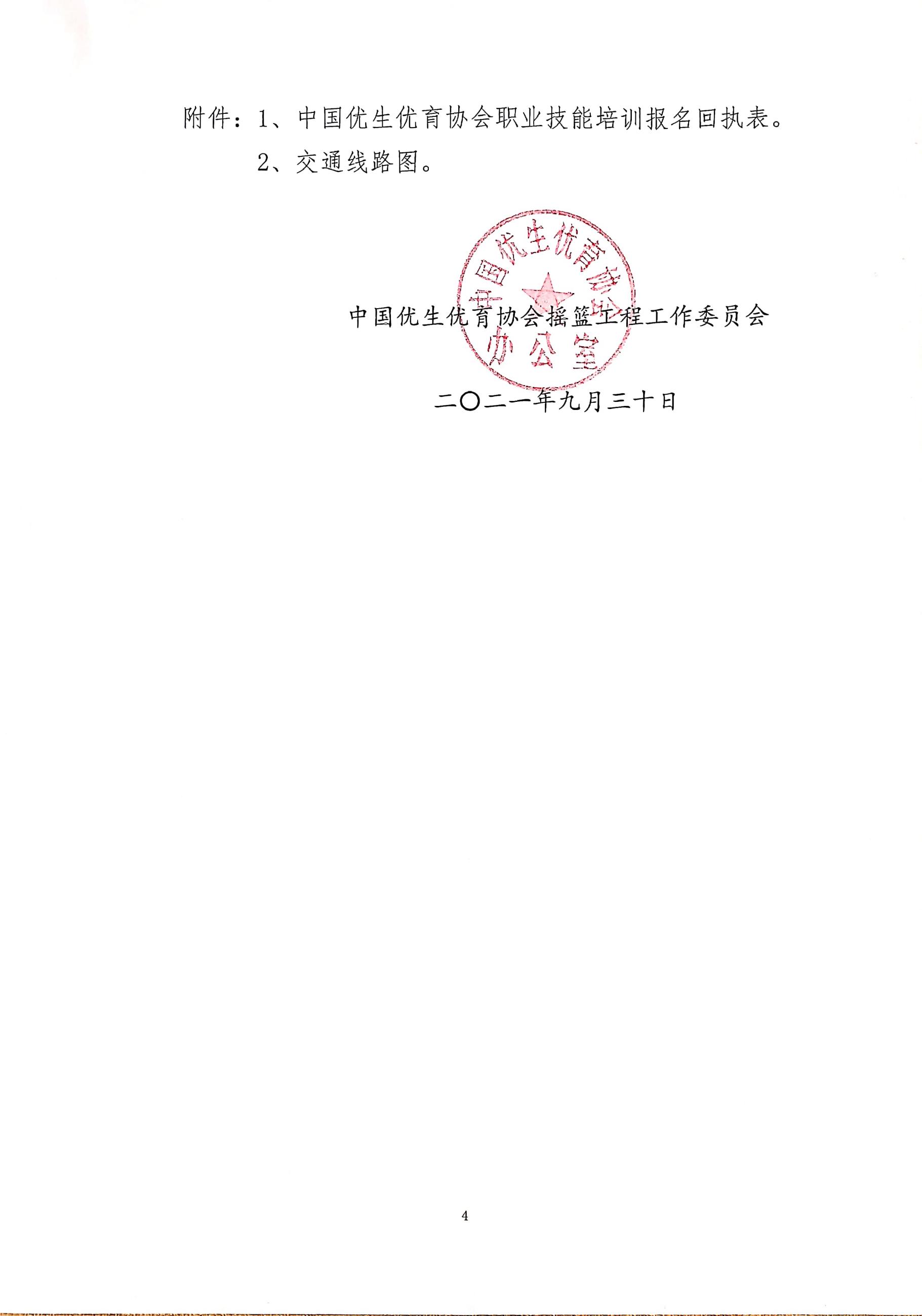 附件：1、中国优生优育协会职业技能培训报名回执表。2、交通线路图。中国优生优育协会摇篮工程工作委员会  二〇二一年九月三十日附件 1：中	国	优	生	优	育	协	会（导乐师）职 业 技 能 培 训 回 执 表山西太原	2021	填表日期：	年	月	日备注：回执单发送到 1240116288@qq.com 邮箱，请加 13520869658 尹主任微信，给大家发放录取通知书。附件 2：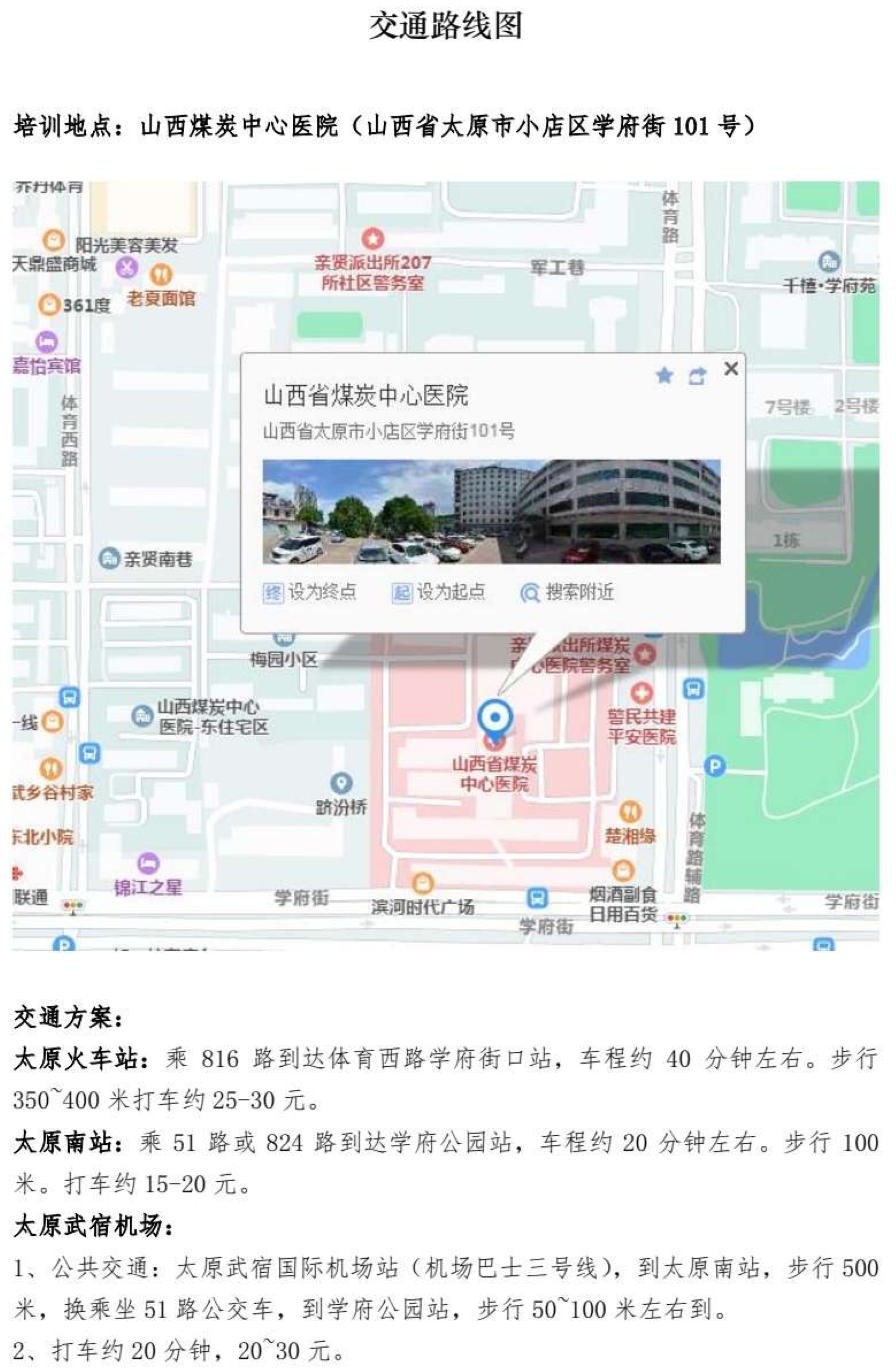 姓	名性	别证书邮寄地址址（详细）工作单位职称职务通讯地址电	话电子邮件手	机发票开头/税号